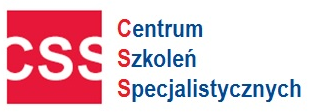 PROGRAM SZKOLENIA
PRAWO UMÓW w obrocie prawami autorskimiUtwór i przynależne mu prawa - definicja, - zakres uprawnień prawnoautorskich- okres ochronyModele umów o korzystanie z utworów- licencja i jej rodzaje- przeniesienie praw
Pola eksploatacji jako zakres uprawnień do korzystania
Postanowienia szczególne dotyczące określonych rodzajów utworów: programów komputerowych, utworów audiowizualnych, utworów architektonicznych (I TUTAJ W ZALEŻNOŚCI OD PRZEDMIOTU DZIAŁANOŚCI KLIENTA)
Dochodzenie roszczeń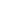 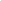 Powyższy temat realizujemy w formie szkolenia wewnętrznego dedykowanego dla konkretnej instytucji i konkretnej grupy pracowników.Oprócz ogłoszonych szkoleń realizujemy szkolenia również online wewnętrzne tylko dla firm/instytucji z zakresu prawa pracy, ZUS, podatki, BHP itp.
Konsultacje telefoniczne – bieżąca pomoc prawna z prawa pracyKontakt pod mailem biuro@szkolenia-css.pl oraz nr tel. 722 211 771   lub 721 649 991                                                                                                 Fax: (17) 78 52179                                 www.szkolenia-css.plmail: szkolenia@szkolenia-css.plTel. 721 649 991, 722 211 771Tel. (17) 78 51 961Fax: (17) 78 52 179www.szkolenia-css.plmail: szkolenia@szkolenia-css.plTel. 721 649 991, 722 211 771Tel. (17) 78 51 961Fax: (17) 78 52 179CENTRUM SZKOLEŃ SPECJALISTYCZNYCH          Tel. 721 649 991                                     www.szkolenia-css.pl                                                             Tel. (17) 7851961                                   mail: szkolenia@szkolenia-css.pl   